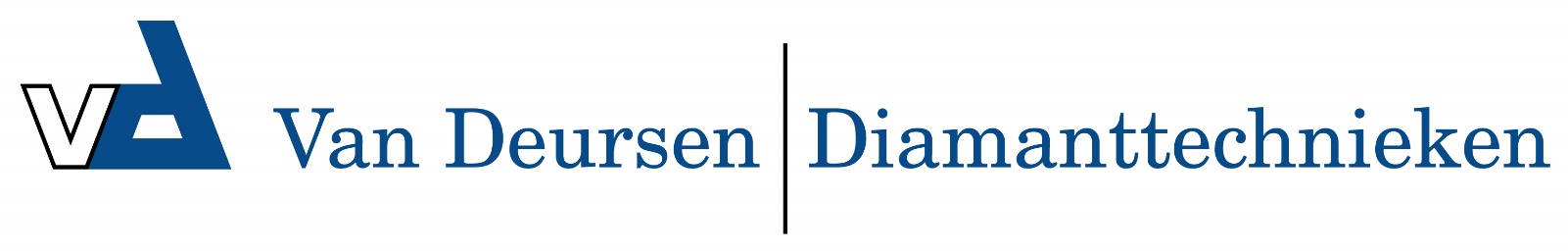 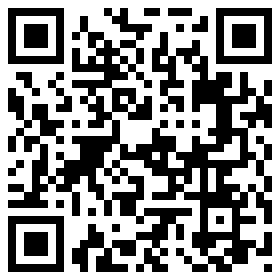 C 2557 MG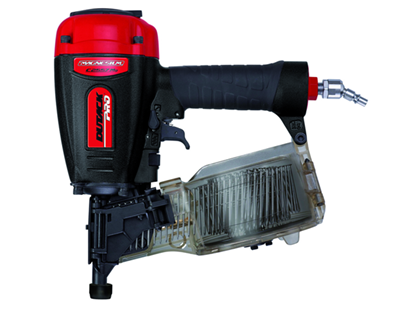 Lichtgewicht professionele pneumatische coilnageltacker met magnesium body
Geschikt voor het bevestigen van o.a. plaatmateriaal tot ca. 19 mm en voor gebruik in pallet- en timmerindustrie
Voorzien van diepte-instelling, beschermvoet, multi/enkel schot en verdraaibare luchtuitlaat
2 jaar garantieArtikelnummer4213035afmeting304 x 281 x 128 mmgewicht2330 gluchtverbruik1,7 l/schotmagazijncapaciteit250-400 coilnagelsbevestigingsmiddelendraadgeb. coilnagel Ø 2,1-2,5 (25-57mm)